Jedálny lístok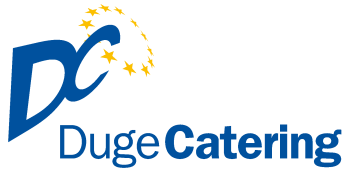 Jedlá a cukrárenské výrobky môžu obsahovať možné alergény:1.OBILNINY – obsahujúce lepok a výrobky z nich, 2.KÔROVCE – a výrobky z nich, 3.VAJCIA – a výrobky z nich, 4.RYBY – a výrobky z nich, 5ARAŠÍDY – a výrobky z nich, 6.SÓJA – a výrobky z nej, 7.MLIEKO – a výrobky z neho, 8. ORECHY – a výrobky z nich, 9. ZELER – a výrobky z neho,10. HORČICA – a výrobky z nej, 11. SEZAM – semená a výrobky z nich, 12. SIRIČITANY – koncentrácia vyššia ako 10 mg/kg alebo 10 mg/l, SO2, 13. MÄKKÝŠE – a výrobky z nich.												 		               ALERGÉNYPondelok   01.06.2020 0,4 l   Pórová polievka so zemiakmi, pečivo	                        	1,3,7		         	1.  110g/160g  Bravčový guláš na slaninke, knedľa                          	                            	1,3,7	                                          	2.  110g/300g  Kuracie prsia na čínsky spôsob, ryža	                                                   	1R:       5. 150g/250g   Vyprážaný kurací rezeň, hranolky , tatárska omáčka                                    1,3,7 Utorok   02.06.2020  0,4 l Kurací vývar s mäsom a mrvenicou    				            1,3,7,9	             1.  110g/250g  Vyprážaná tortilla plnené šunkou a údeným syrom,                                  	1,3,7                                     varené zemiaky, tatárska omáčka				                       	                 2.   0,5l             Ohnivé držky, chlieb				           	                     1R:        5. 150g/250g   Vyprážaný bravčový rezeň, varené zemiaky, uhorka                                     1,3,7   Streda  03.06.2020 0,4 l Drobková polievka						                        1,3,7,9	 	1. 110g/300g   Bravčová plnená roláda, zemiaková kaša, šalát    			           	1,7	                         /šunka, syr/                 2. 110g/300g   Kuracie prsia s brokolicou, syrová omáčka, slovenská ryža	                        1,7R:        5.150g/250g    Vyprážaný encián 2 ks, zemiaky, tatárska omáčka, brusnice                      1,3,7Štvrtok  04.06.2020  0,4l   Paradajková polievka na holandský spôsob      	 	            1,7	            1. 110g/160g Bravčová krkovička, červená kapusta, knedľa                       	1,3,7      2  110g/300g Zapekané kuracie prsia s hruškou, ryža                                  7                           R:        5.  150g/250g    Vyprážaný syr, zemiaky, tatárska omáčka		                                   1,3,7Piatok  05.06.2020  0,4l   Hubovo-zeleninová polievka					          1,3,7,9         1.  110g/250g    Vyprážaný kurací rezeň v pivnom cestíčku, zemiaky, čalamáda                1,3,7                       2.  350g        Palacinky s nutelou posypané cukrom                                 1,3,7                         R:          5.   250g/150g    Zeleninový jemný šalát s kuracím mäsom, dressing		                       7Objednávky   044/522 38 26, 0911942762	e–mail: objednavkyduge@gmail.comObjednávky v daný deň od 6:00 -  07:30 hod.. Len obed č.1  !!!Objednávky obedov 12:00 -14:00 hod.       Reklamácie 0911 942 764    	       Hmotnosť mäsa je udávaná v surovom stave.                                 Povolená tolerancia hmotnosti 10% Web: www.dugecatering.sk 			e-mail : dugecatering@gmail.com      Zmena jedálneho lístka vyhradená